Project (Assessment) TitleUtilization of key data points to assess, prioritize and create services for students with disabilities at Salt Lake Community College.  College-wide Strategic GoalAchieve Equity in Student participation and completion. - this assessment will provide an opportunity for the DRC to analyze the current population of students utilizing DRC accommodations.  This analysis will allow for increased programing, solutions, and support for students with disabilities, which will impact student equity and completion.Assessment OverviewIn consultation with DRC program review ascertaining the following key data points are necessary to increase effectiveness:Determine percentage of total student population with disabilitiesUtilize this data to look at areas around, race, age, veteran status, and GPA.Determine emerging HSI information for future planning.Graduation, completion, and retention rates are crucial to determine effectiveness of DRC supports.This assessment process will be a shift in previous departmental processes to a data informed approach to increase student access and completion. Methodology (Plan/Method)Interdepartmental Committee development to complete data collection and analysis. Request for key data points such as race, age, veteran status, and GPA of currently enrolled DRC students) will be made to Data Science and Analytics (DSA)Staff at the Disability Resource Center will then outline goals that the data given may be used to further student completion. TimelineFall 2022- Committee Development Fall 2022-Request with DSASpring 2023- Data analysis and report completion Spring 2023- Create goals in which data points are used.Results/Finding (Disaggregated by race/ethnicity)DRC Assessment Data Analysis 2023The above data regarding GPA by major- this data represents five majors in the health sciences. This data will be valuable when working with programs to present DRC students as a value added to their programs. The lowest GPA values present an opportunity to work with TRIO, STEM learning center and tutoring to create tailored supports for DRC students. The Hispanic students served are roughly 18 percent of the DRC population. This data point is lower than overall Hispanic student population at SLCC. This suggests that the DRC can improve outreach to Hispanic students.The DRC has a specified DRC advisor embedded in the SLCC Veterans Center. This advisor has provides an opportunity for Veterans to receive services without entering the Disability Resource Center, which can often be a barrier for many veterans. The DRC GPA data provides an opportunity for further exploration in comparison to the average SLCC student. This graph provides a deeper dive into the race data for Hispanic DRC students. This graph represents the overall race data of DRC students- the large majority represented by white students.This graph offers an opportunity for further exploration in comparing the age data of the general college population. This data was pulled from Spring 2023. This data supports the concept that the largest number of DRC services served are hidden or invisible disabilities.When applying for disability accommodations students can select secondary disabilities.In the application process students may also select a third disability.The above table provides graduation rates for DRC students at two, four and six years. The DRC will need to provide further analysis by comparing these rates to the general student population. Action Plan (Use of Results/Improvements/Call to Action)This assessment marked the first data assessment that has occurred in the DRC history. The Data analysis process provided several opportunities for further refection:The DRC would like to seek the overall GPA of SLCC students to compare how the DRC populations differs from the general SLCC population.The DRC will review overall race, age and veteran status of the general population of SLCC to compare to DRC students. The DRC will compare graduation rates at two, three, four, five and six years of the general SLCC population to determine intervention and support strategies. The DRC will consider utilizing micro surveys to gain more information about student experience and overall student process. Specifically in the Assistive technology lab.Other NotesThe DRC determined that the current student accommodation database is difficult to utilize for past semester data analysis. The database allows for data collection of the current semester only. The data assessment committee also noted that the classification of disability within the database required revamping and recategorization.  This process also led to the DRC making the determination that the “other” accommodation also required increased scrutiny and review. This assessment process has led to several DRC departmental changes to the website and to DRC procedure. 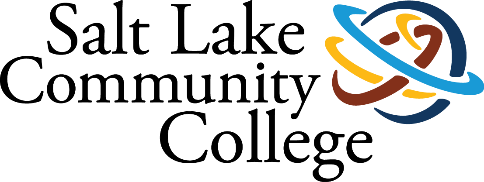 Disability Resource Center 2022-2023 ANNUAL ASSESSMENTSUMMARY OF RESULTSSemesterTWO YEAR GRAD RATEFOUR YEAR GRAD RATESIX YEAR GRAD RATESIX YEAR GRAD RATESpring 2216.13%21.43%10%Summ. 2218.18%0%25%Fall 225.56%11.76%5%